IFMSA - 1.LF UK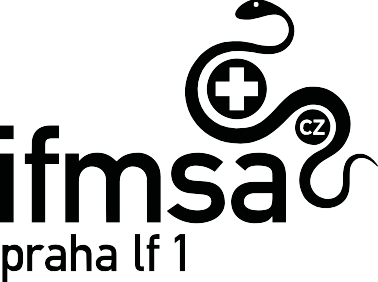 Senovážné náměstí 24, 110 00 Praha 1 www.ifmsa.cz lp.1lf@ifmsa.czVěc: Potvrzení aktivní účasti v IFMSA 1.LFJménem místní pobočky IFMSA 1.lf potvrzuji, že student/ka 1. LF UK v Praze………………….se v akademickém roce …………. aktivně účastnila na min. 3 akcích organizovaných IFMSA 1.lf.Potvrzení je vydáno na žádost jmenovaného jako příloha žádosti o stáž v rámci ERASMUS pro akademický rok ………..Veronika JavůrkováLokální prezidentka MP IFMSA 1.LFV Praze dne